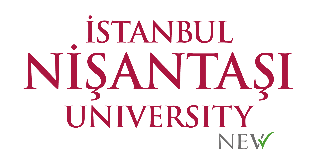 T.C. İSTANBUL NİŞANTAŞI ÜNİVERSİTESİLİSANSÜSTÜ EĞİTİM ENSİTÜSÜLİSANSÜSTÜ PROGRAMLARA BAŞVURULARDA EKSİK EVRAK FORMUTarih T.C. İSTANBUL NİŞANTAŞI ÜNİVERSİTESİLİSANSÜSTÜ EĞİTİM ENSİTÜSÜLİSANSÜSTÜ PROGRAMLARA BAŞVURULARDA EKSİK EVRAK FORMUEvrak No Adı SoyadıT.C. Kimlik NoDoğum TarihiBaşvurduğu ProgramBaşvuru Dönemi Telefon Numarası ve MailT.C.NİŞANTAŞI ÜNİVERSİTESİLİSANSÜSTÜ EĞİTİM ENSTİTÜSÜ MÜDÜRLÜĞÜNELisansüstü Eğitim Enstitüsünde ilgilendiğim programa kayıt sırasında aşağıda belirttiğim zorunlu evrakı teslim edemedim. Kayıt olduğum tarihten itibaren 15 (on beş) gün içinde ilgili evrakı Enstitü kayıt ofisine teslim edeceğimi, teslim etmemem durumunda kaydımın silinmesini kabul ve taahhüt ediyorum. Başvuru Tarihi:Evrakın Teslim Edileceği Son Tarih: İmzaT.C.NİŞANTAŞI ÜNİVERSİTESİLİSANSÜSTÜ EĞİTİM ENSTİTÜSÜ MÜDÜRLÜĞÜNELisansüstü Eğitim Enstitüsünde ilgilendiğim programa kayıt sırasında aşağıda belirttiğim zorunlu evrakı teslim edemedim. Kayıt olduğum tarihten itibaren 15 (on beş) gün içinde ilgili evrakı Enstitü kayıt ofisine teslim edeceğimi, teslim etmemem durumunda kaydımın silinmesini kabul ve taahhüt ediyorum. Başvuru Tarihi:Evrakın Teslim Edileceği Son Tarih: İmzaT.C.NİŞANTAŞI ÜNİVERSİTESİLİSANSÜSTÜ EĞİTİM ENSTİTÜSÜ MÜDÜRLÜĞÜNELisansüstü Eğitim Enstitüsünde ilgilendiğim programa kayıt sırasında aşağıda belirttiğim zorunlu evrakı teslim edemedim. Kayıt olduğum tarihten itibaren 15 (on beş) gün içinde ilgili evrakı Enstitü kayıt ofisine teslim edeceğimi, teslim etmemem durumunda kaydımın silinmesini kabul ve taahhüt ediyorum. Başvuru Tarihi:Evrakın Teslim Edileceği Son Tarih: İmzaEKSİK EVRAKNot: Tezli yüksek lisans ve Doktora program başvurularında ALES ve Yabancı Dil Belgesi eksik evrak statüsünde olamaz, teslim edilmemesi durumunda kesin kayıt işlemi yapılmaz. e-imzalı belgeler lee@nisantasi.edu.tr üzerinden Enstitüye iletilebilir. Ancak ulaştığına dair teyit alınmalıdır. Orijinal belgeler elden teslim edilmelidir. ONAY Bu form, öğrenci tarafından eksik evrakı teslim edilene kadar özlük dosyasında tutulmalıdır.